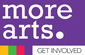 The Cultural Partnership: more arts.Charitable Incorporated Organisation No.1154785P&P No:P&P/ma008P&P TITLE:CONFLICTS OF INTERESTAPPLICABLE TO:TrusteesBACKGROUND:Trustees have a legal obligation to act in the best interests of The Cultural Partnership, and in accordance with The Cultural Partnership’s governing document, and to avoid situations where there may be a potential conflict of interest.  Conflicts of interest may arise where an individual’s personal or family interests and/or loyalties conflict with those of The Cultural Partnership: more arts.  Such conflicts may create problems that can:inhibit free discussionresult in decisions or actions that are not in the interests of The Cultural Partnership: ‘more arts.’ create the impression that The Cultural Partnership: ‘more arts.’ has acted improperly.The aim of this policy is to protect both the organisation and the individuals involved from any appearance of impropriety.P&P DETAIL:Trustees are required to declare their interests and any gifts or hospitality received in connection with their role in The Cultural Partnership: ‘more arts.’  A Declaration of Interest form is provided for this purpose, listing the type of interest to be declared.To be effective, the declaration of interests needs to be updated at least annually, and also when any changes occur.  If you are not sure what to declare, or whether/when your declaration needs to be updated, please err on the side of caution.The register of interests shall also be used to record all gifts of a value over £20 received by the Trustees.  Interest and gifts will be recorded on the charity’s register of interests, which will be maintained by the Secretary.  The register will be accessible by Trustees.The information provided will be processed in accordance with the Data Protection principles as set out in the Data Protection Act 1998.  Data will be processed only to ensure that Trustees act in the best interests of The Cultural Partnership: ‘more arts.’  The information provided will not be used for any other purpose.TRAINING:All Trustees will be provided with a copy of this policy during induction, and will be required to sign a Declaration of Interest form on appointment, and thereafter whenever their circumstances relating to possible conflicts may change, and also annually on the first day of each year.REVIEW DATE:As appropriate.DATE P&P CREATED/UPDATED:21 January 2016DATE APPROVED BY TRUSTEES: